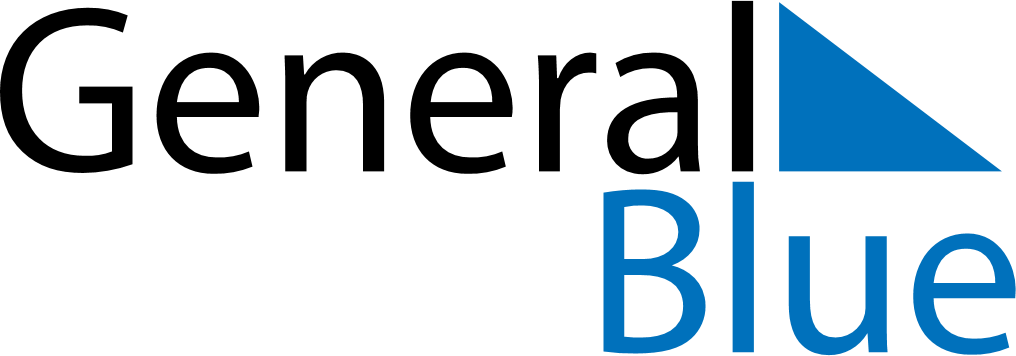 January 2027January 2027January 2027January 2027New ZealandNew ZealandNew ZealandSundayMondayTuesdayWednesdayThursdayFridayFridaySaturday112New Year’s DayNew Year’s DayDay after New Year’s Day34567889Day after New Year’s Day (substitute day)10111213141515161718192021222223242526272829293031